Public School Family and Student Information SessionsThe NYC Department of Education will be hosting virtual citywide Information sessions for students and families from 6:30-8:00 PM on:Tuesday, July 28, 2020Wednesday, August 12, 2020Thursday, August 27, 2020Register now! You can also select your preferred language (English, Spanish or Chinese) and submit a question. Click to register       https://learndoe.org/face/ 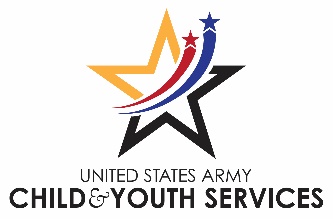 